תוכן עניינים1.	מגיש הבקשה	22.	פרטי משקיע קשור (יש למלא רק אם רלוונטי להשקעה זו)	23.	פרטי תאגיד השקעה ייעודי (יש למלא רק אם רלוונטי להשקעה זו)	24.	פרטי הגוף המוסדי האחר (יש למלא רק אם רלוונטי להשקעה זו)	25.	נתונים כלליים על חברת ההייטק הישראלית בה מבוצעת ההשקעה	26.	נתונים כלליים על ההשקעה בחברת ההייטק הישראלית	37.	נתונים נבחרים בנוגע להון העצמי של חברת ההייטק הישראלית	38.	נתונים על משקיעים נוספים בחברת ההייטק בסבב ההשקעה הנוכחי	49.	נספחים	410.	הצהרה	4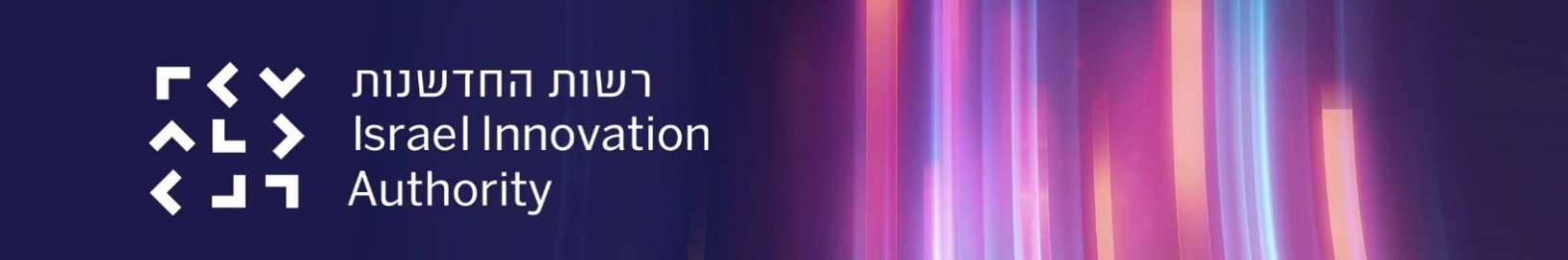 בקשה לאישור השקעה המבוצעת בחברת הייטק ישראלית2020/09 (מסלול הטבה 43)הנחיות להגשת הבקשהיש להשתמש בגרסה העדכנית של מסמך הבקשה.יש להשתמש בגרסת מיקרוסופט אופיס 2010 ומעלה ובמחשב מבוסס Windows 7 ומעלה.המסמך נכתב בלשון זכר מטעמי נוחות בלבד, אך מיועד לנשים וגברים כאחד.רשימת מסמכים שיצורפו לבקשה תחת כותרת נספחים (ר' פירוט בס' 9.1 בנוהל מסלול 43):עותק חתום של הסכם ההשקעה, לרבות נספחיו, בין מקבל האישור, או תאגיד ההשקעה הייעודי, לחברה ובו פירוט תנאי ההשקעה שנעשית על ידי מקבל האישור ושל יתר המשקיעים בסבב ההשקעה, אם ישנם, לרבות פרטים בדבר סכום סבב ההשקעה הכולל, מחיר למניה מועד ביצוע ההשקעה בפועל ותנאים לסגירה.העתקים חתומים מכל מסמך אחר, כגון מכתב לוואי (Side Letter) הכולל הסכמות בין מקבלהאישור, או תאגיד ההשקעה הייעודי, לחברה הנוגע להשקעה.התחייבות, חתומה על ידי מורשי חתימה בחברה, כי החברה מייעדת 20% לפחות מההשקעה המוגנת למשימות מחקר ופיתוח בישראל במהלך תקופה של עד 3 שנים.טבלת הון (Cap table) של החברה המפרט את האחזקות בה לאחר מועד ההשקעה אשר תכלול את תאריך ביצוע ההשקעה, סכום ההשקעה, שם המשקיע ותיאור הסבב. על מסמך זה להיות מאומת בכתב על ידי רו"ח או עו"ד של החברה ולכלול את סך ההשקעות שבוצעו בחברה מיום הקמתה.במידה וההשקעה מבוצעת באמצעות תאגיד השקעה ייעודי אשר טרם אושר על ידי ועדתהמחקר, המבקש יצרף את כלל המסמכים הנדרשים (כמפורט בסעיף 3.3.5 לנוהל).במידה וההשקעה מבוצעת באמצעות כספים של תאגידים אחרים כמפורט בסעיף 7.4 למסלול 43, מקבל האישור יצרף את המסמכים המעידים על עמידת תאגידים אלו בהגדרת גוףהשקעה מוסדי כמפורט בסעיף 3.3.3 לנוהל, אם הם טרם אושרו ככאלה על ידי ועדת המחקר, וכן יגיש פירוט של מלוא מקור כספי ההשקעה.במידה ומקבל האישור לא הגיש בקשה לאישור מקדמי לחברת הייטק ישראלית בקשר עם ההשקעה כאמור בסעיף 8 לנוהל, יהיה עליו לצרף לבקשתו את כל המידע והמסמכים הנדרשים בסעיף האמור.מגיש הבקשהמגיש הבקשהמגיש הבקשה1שם הגוף המוסדי (המבקש)2מספר רישום/ ח.פ..3מסגרת השקעה מאושרת (בש"ח)4סכום ההשקעות המאושרות  שבוצעו (ללא ההשקעה מושא בקשה זו) (בש"ח)5שיעור ניצול מסגרת ההשקעה המאושרת (לא כולל את ההשקעה המבוקשת)6השקעה ישירה/עקיפה7האם ההשקעה אושרה באופן פרטני על ידי הגוף המוסדי אם כן, יש למלא פרטי משקיע קשור (יש למלא רק אם רלוונטי להשקעה זו)פרטי משקיע קשור (יש למלא רק אם רלוונטי להשקעה זו)פרטי משקיע קשור (יש למלא רק אם רלוונטי להשקעה זו)1שם המשקיע הקשור 2מספר רישום (ח.פ.)3שיעור השתתפות מתוך מסגרת ההשקעה המאושרת  פרטי תאגיד השקעה ייעודי (יש למלא רק אם רלוונטי להשקעה זו) פרטי תאגיד השקעה ייעודי (יש למלא רק אם רלוונטי להשקעה זו) פרטי תאגיד השקעה ייעודי (יש למלא רק אם רלוונטי להשקעה זו) 1שם תאגיד השקעה ייעודי2מספר רישום (ח.פ.)3האם ניתן אישור להכרה כתאגיד השקעה ייעודי 2.4שיעור אחזקת הגוף המוסדי בתאגיד ההשקעה הייעודי (כולל שיעור אחזקת משקיע קשור)2.5 סכום ההשקעות המאושרות מתוך מסגרת ההשקעה המאושרת אשר בוצעו עד כה על ידי תאגידי השקעה ייעודיים אם ההשקעה מבוצעת באמצעות כספים של גוף השקעה מוסדי אחר, שאינו מקבל האישור, בהתאם לסעיף 7.4 למסלול 43, יש למלא את הסעיפים הבאים (לגבי כל מוסדי אחר):אם ההשקעה מבוצעת באמצעות כספים של גוף השקעה מוסדי אחר, שאינו מקבל האישור, בהתאם לסעיף 7.4 למסלול 43, יש למלא את הסעיפים הבאים (לגבי כל מוסדי אחר):אם ההשקעה מבוצעת באמצעות כספים של גוף השקעה מוסדי אחר, שאינו מקבל האישור, בהתאם לסעיף 7.4 למסלול 43, יש למלא את הסעיפים הבאים (לגבי כל מוסדי אחר):פרטי הגוף המוסדי האחר (יש למלא רק אם רלוונטי להשקעה זו) פרטי הגוף המוסדי האחר (יש למלא רק אם רלוונטי להשקעה זו) פרטי הגוף המוסדי האחר (יש למלא רק אם רלוונטי להשקעה זו) 1שם הגוף המוסדי האחר2מספר רישום/(ח.פ.)3האם המוסדי האחר הינו תאגיד קשור למקבל האישור4סכום כספי המוסדי האחר בהם נעשה שימוש במסגרת ההשקעה (בש"ח)3האם המוסדי האחר קיבל אישור להיותו גוף מוסדי נתונים כלליים על חברת ההייטק הישראלית בה מבוצעת ההשקעהנתונים כלליים על חברת ההייטק הישראלית בה מבוצעת ההשקעהנתונים כלליים על חברת ההייטק הישראלית בה מבוצעת ההשקעה1שם חברת ההייטק2מספר רישום (ח.פ.)3האם ועדת המחקר אישרה את החברה כחברת הייטק ישראלית (ניתן אישור מקדמי להכרה בחברת הייטק ישראלית)נתונים כלליים על ההשקעה בחברת ההייטק הישראליתנתונים כלליים על ההשקעה בחברת ההייטק הישראליתנתונים כלליים על ההשקעה בחברת ההייטק הישראלית1מועד חתימת הסכם ההשקעה 2סכום סבב ההשקעה הכולל (בש"ח)3מועד סיום סבב4סכום ההשקעה של המבקש בחברה (בש"ח)5סכום ההשקעה המבוקש להכרה במסגרת התכנית המאושרת (בש"ח)** ללא השקעות בשווי כסף או עלויות נלוות כגון עלויות עסקה כגון שכר טרחת עו"ד, רו"ח או מנהל השקעות ועלויות ניהול תאגיד ההשקעה הייעודי6סוג ההשקעה (רכישת מניות ,הלוואה המירה, מימון המיר) 7אם סוג ההשקעה הינו הלוואה המירה או מימון המיר כהגדרתם בסעיפים 7.1.1.2-7.1.1.3 למסלול יש לפרט תנאי ההלוואה/מימון המיראם סוג ההשקעה הינו הלוואה המירה או מימון המיר כהגדרתם בסעיפים 7.1.1.2-7.1.1.3 למסלול יש לפרט תנאי ההלוואה/מימון המיר8אם ההשקעה בוצעה במסגרת רכישת מניות יש למלא את הפרטים הבאים:אם ההשקעה בוצעה במסגרת רכישת מניות יש למלא את הפרטים הבאים:8.1סבב גיוס (A, B, C..)8.2שם המשקיע מוביל הסבבנתונים נבחרים בנוגע להון העצמי של חברת ההייטק הישראליתנתונים נבחרים בנוגע להון העצמי של חברת ההייטק הישראליתנתונים נבחרים בנוגע להון העצמי של חברת ההייטק הישראליתנתונים נבחרים בנוגע להון העצמי של חברת ההייטק הישראליתנתונים נבחרים בנוגע להון העצמי של חברת ההייטק הישראליתנתונים נבחרים בנוגע להון העצמי של חברת ההייטק הישראליתנתונים נבחרים בנוגע להון העצמי של חברת ההייטק הישראליתנתונים נבחרים בנוגע להון העצמי של חברת ההייטק הישראליתנתונים נבחרים בנוגע להון העצמי של חברת ההייטק הישראליתנתונים נבחרים בנוגע להון העצמי של חברת ההייטק הישראליתנתונים נבחרים בנוגע להון העצמי של חברת ההייטק הישראליתנתונים נבחרים בנוגע להון העצמי של חברת ההייטק הישראליתפרטים על הון מניות מונפקות וסוגיהןפרטים על הון מניות מונפקות וסוגיהןפרטים על הון מניות מונפקות וסוגיהןפרטים על הון מניות מונפקות וסוגיהןפרטים על הון מניות מונפקות וסוגיהןפרטים על הון מניות מונפקות וסוגיהןפרטים על הון מניות מונפקות וסוגיהןפרטים על הון מניות מונפקות וסוגיהןפרטים על הון מניות מונפקות וסוגיהןפרטים על הון מניות מונפקות וסוגיהןפרטים על הון מניות מונפקות וסוגיהןפרטים על הון מניות מונפקות וסוגיהןסוג מניותסוג מניותסוג מניותכמות מניות מונפקות כמות מניות מונפקות יחס למניה רגילה יחס למניה רגילה מטבע מסחר כמות מניות שהמבקש מחזיק לאחר ההשקעהכמות מניות שהמשקיע קשור מחזיק לאחר ההשקעה מחיר למניה מחיר מניה רגילה שווי מניותכמות מניות *מחיר למניה שווי מניותכמות מניות *מחיר למניה שיעור אחזקה של מקבל האישור בחברה – הון מונפקשיעור אחזקה של מקבל האישור - דילול מלא שיעור אחזקה של המשקיע הקשור – הון מונפקשיעור אחזקה של המשקיע הקשור - דילול מלא נתונים על משקיעים נוספים בחברת ההייטק בסבב ההשקעה הנוכחינתונים על משקיעים נוספים בחברת ההייטק בסבב ההשקעה הנוכחינתונים על משקיעים נוספים בחברת ההייטק בסבב ההשקעה הנוכחינתונים על משקיעים נוספים בחברת ההייטק בסבב ההשקעה הנוכחינתונים על משקיעים נוספים בחברת ההייטק בסבב ההשקעה הנוכחי#שם המשקיע סכום ההשקעה  ש"ח/ דולר (מחק את המיותר) המשקיע תאגיד קשור למבקש(כן/לא)שיעור ההשקעה מתוך סבב ההשקעה הכולל 123456נספחיםיש לפרט כאן את כל המסמכים הנלווים לבקשההצהרההרינו להצהיר כי אנו חותמים על טופס בקשה זה לאחר שעיינו במסלול הטבה מס' 43 של רשות החדשנות – עידוד השקעות של גופי השקעה מוסדיים בתעשייה עתירת הידע, נהלי המסלול, בדף המסלול הייעודי באתר האינטרנט של רשות החדשנות ובמערכת החברות המקוונת וכי המידע המופיע בבקשה זו הינו המידע המלא, הנכון והמעודכן ביותר בנושאים הקשורים לבקשה. אנו מתחייבים להודיע לרשות החדשנות על כל מידע חדש שיגיע לידיעתנו ואשר יהיה בו כדי להשפיע על הבקשה מכל היבט שהוא.במידה והאמור אינו נכון - יש לפרטחותמת או שם מודפס של המבקשחותמת או שם מודפס של המבקשחותמת או שם מודפס של המבקשמס' רישוםמס' רישוםמס' רישוםשם מורשה החתימהשם מורשה החתימהתפקידמס' ת.ז.מס' ת.ז.תאריךחתימהחתימה